小学语文三年级研修活动通知活动时间：2023年10月19日（周四）下午14:00活动地点：西师附小（六铺炕北小街3号）活动内容：1.统编教材三年级上册第四单元《总也倒不了的老屋》区研究课2.统编教材三年级上册第七单元说课主讲教师：西师附小        初可          鸦儿胡同小学    刘莹请各校三年级语文老师携带加盖公章的活动通知准时参加活动。不能到现场参加活动的老师可以在线上观看直播。直播二维码：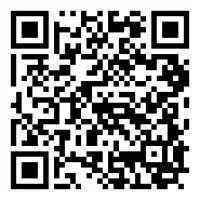  西城教育研修学院小学部                                2023年10月13日